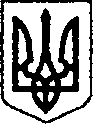 ПЕРЕЯСЛАВСЬКА МІСЬКА РАДАВИКОНАВЧИЙ КОМІТЕТУПРАВЛІННЯ МІСТОБУДУВАННЯ,  АРХІТЕКТУРИ ТА ВИКОРИСТАННЯ ЗЕМЕЛЬНАКАЗЩодо затвердження містобудівних умов та обмежень на капітальний ремонт площі імені Богдана Хмельницького за адресою: Київська область, Бориспільський район, м. ПереяславЗгідно Генерального плану м. Переяслав-Хмельницького затвердженого рішенням Переяслав-Хмельницької міської ради від 20 жовтня 2015 
№ 08-79-VI, Плану зонування (Зонінг), затвердженого рішенням Переяслав-Хмельницької міської ради від 28 січня 2016 № 11-06-VIІ (в межах зон Г-1 та 
Р-3), зони включають загальноміський центр з багатофункціональним використанням території і створюються для організації дозвілля та відпочинку населення), відповідно до порядку ведення реєстру містобудівних умов та обмежень для проектування об’єктів будівництва, затвердженого наказом Міністерства регіонального розвитку, будівництва житлово-комунального господарства України від 31.05.2017 № 135 НАКАЗУЮ:1. Затвердити містобудівні умови та обмеження на Капітальний ремонт площі імені Богдана Хмельницького за адресою: Київська область, Бориспільський район, м. Переяслав, кадастровий номер земельної ділянки 3211000000:01:063:0221.2. Комунальному підприємству Переяславське виробниче управління комунального господарства Переяславської міської ради замовити розробку робочого проекту у спеціалізованій проектній організації, яка має відповідну ліцензію та сертифікованих фахівців.3. Звернутися до органу державного архітектурно-будівельного контролю у Київській області для отримання дозвільних документів, які дають право на початок виконання будівельних робіт та після завершення будівництва - прийняття в експлуатацію об’єкту закінченого будівництва.4. Контроль за виконанням та затвердження вище зазначених містобудівних умов та обмежень залишаю за собою. Начальник управління містобудування, архітектури та використання земель                                   Петро ПУРДЕНКО08400, Київська обл., м. Переяслав,                    вул. Б. Хмельницького, 36/29, тел. (04567) 5-25-08Від  03.08.2021  №  23-15/01-2